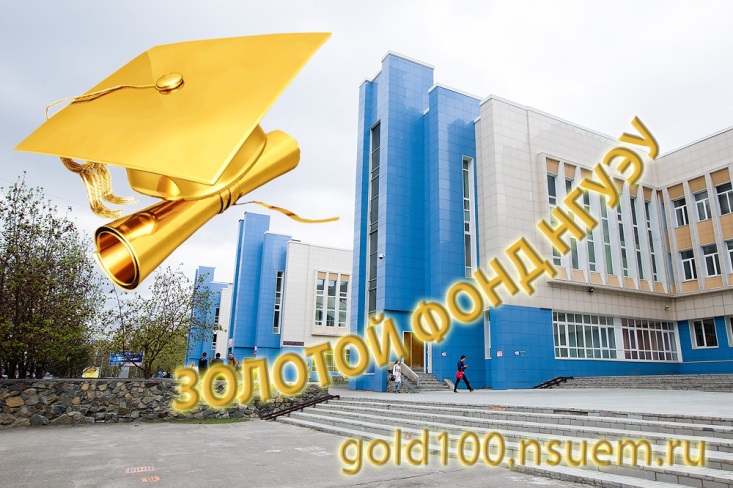 Чек-лист участия в конкурсе «Золотой фонд НГУЭУ»1. Ознакомьтесь с Положением о конкурсе личных достижений студентов «Золотой фонд НГУЭУ» 2. С 15 октября по 15 ноября 2020 г. заполните заявку на участие в конкурсе 3. До 30 ноября 2020 г. ждите результатов анализа заявок конкурсной комиссией и публикации шорт-листа конкурса на сайте Университета 4. С 01 декабря по 15 декабря  2020 г. подготовь все необходимые дополнительные материалы:- рекомендация декана факультета (зав. выпускающей кафедрой);- резюме;- портфолио достижений (скан-копии грамот, дипломов, сертификатов, научных статей с выходными данными) и отправьте на адрес электронной почты  gold@nsuem.ru 5. До 25 декабря 2020 г. ждите публикации списка победителей конкурса  на сайте Университета и процедуры награждения 